Informal/Formal Dispute Resolution Escalation ProcessStarting a Formal Dispute Resolution:Go to the record of the child that relates to the dispute you wish to resolve.Go to ‘Start’ then ‘Dispute Resolution Process’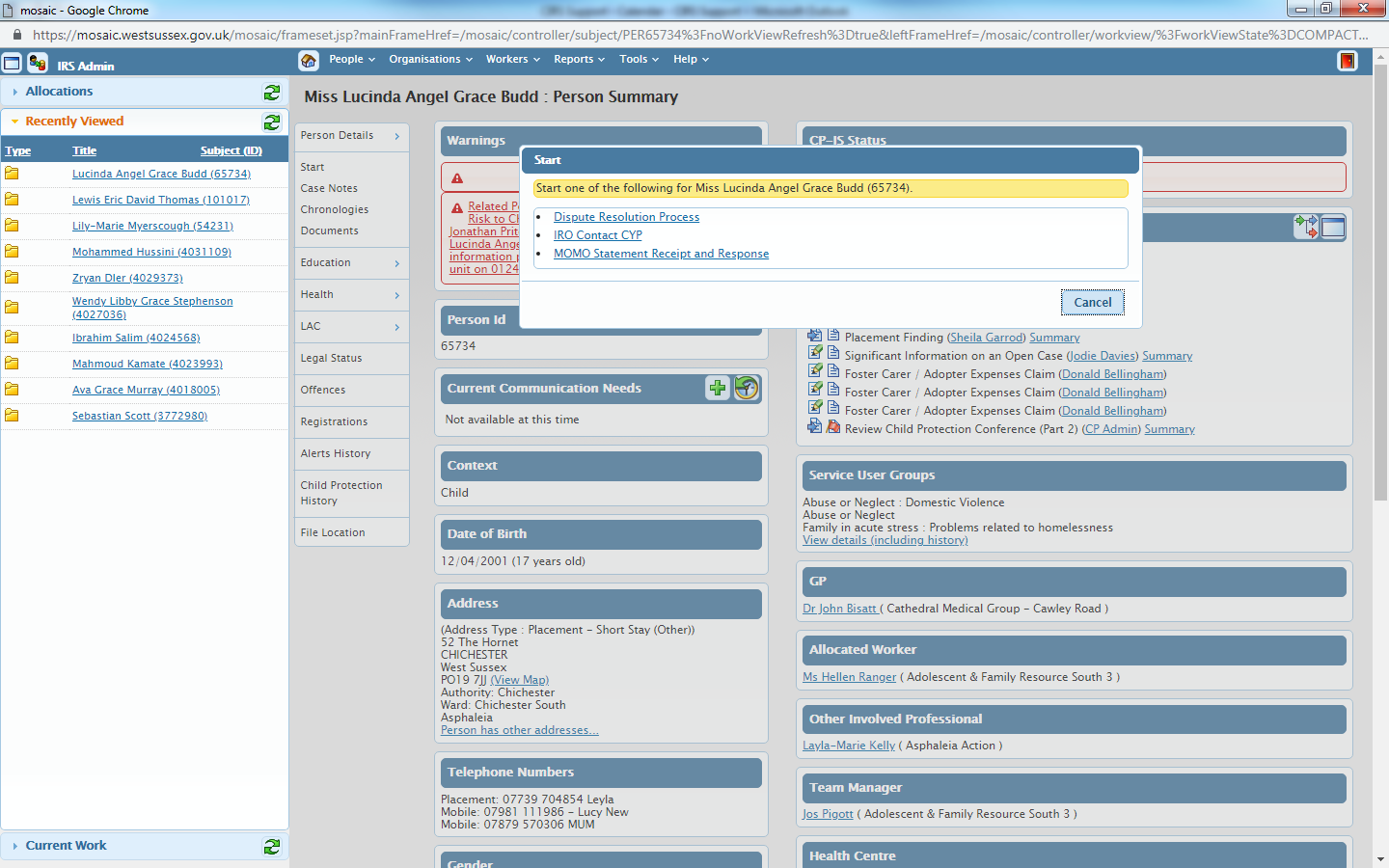 This will open a new screen where you can fill in Stage 1 as appropriate entering details for who should be copied into the form.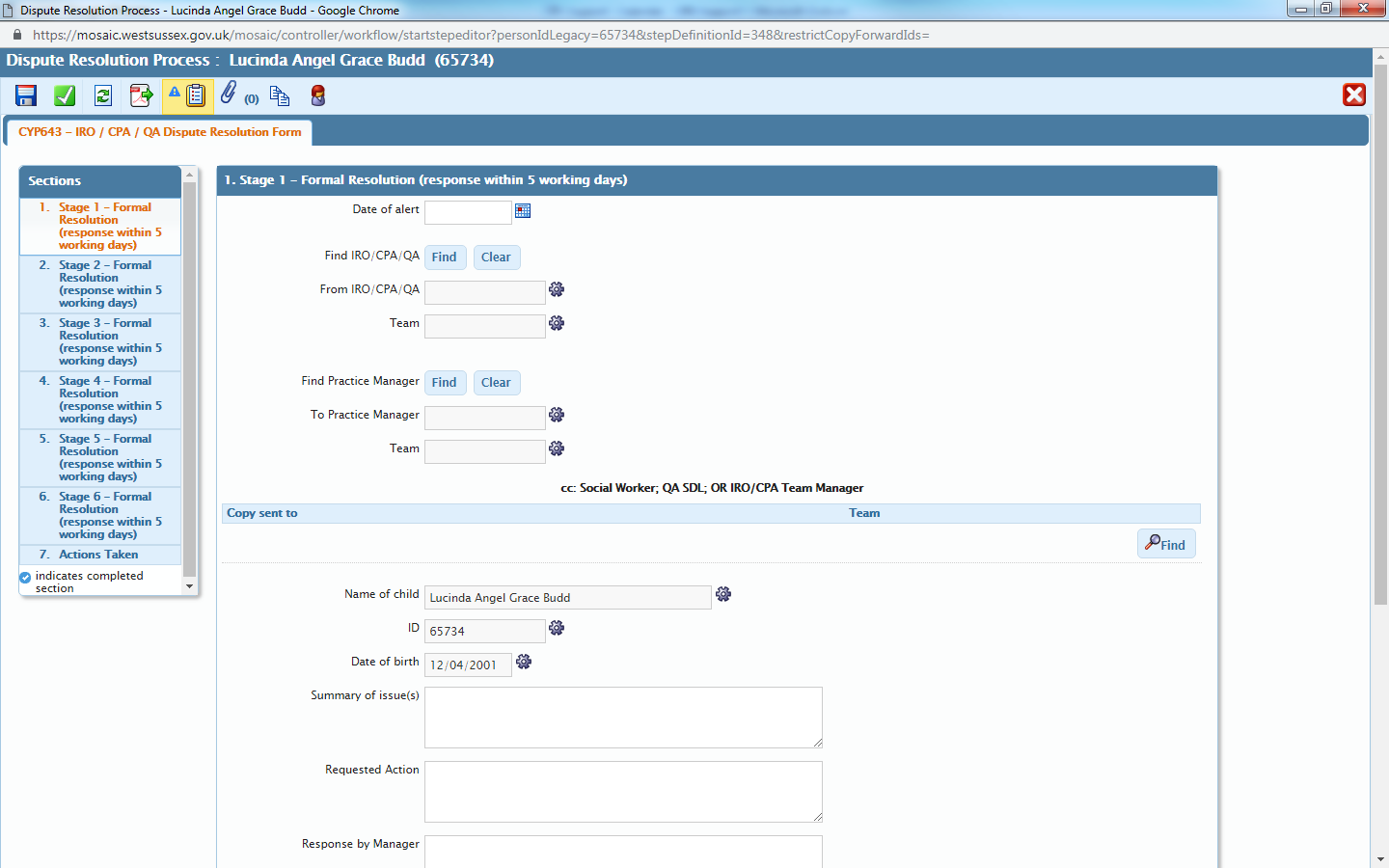 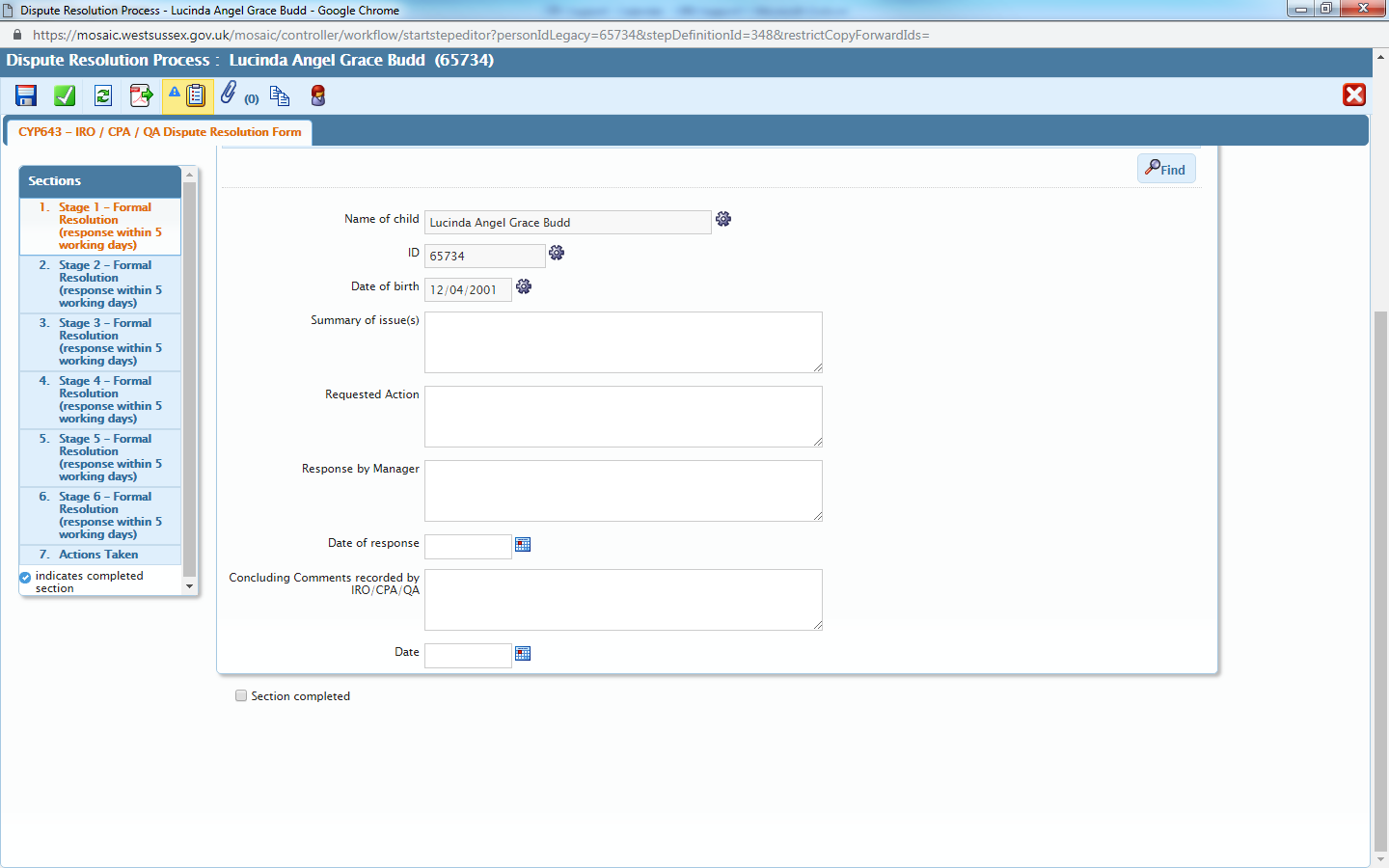 Stage 2Once you have complete stage one as above then you should email the people involved to let them know this has been created. The task system is not available for this step.The timescale for this to be completed is 5 working days. Should the Dispute not be resolved to a standard you were expecting then you must raise this to a Stage 2.Stage 2 is raised between your line manager and the line manager of the person you have raised stage 1 with. This is to be done via email and your manager will fill in stage 2 on Mosaic.Once the dispute has been resolved you will get notification of this and can move onto completion.Completion:Once you have received notification that the dispute has been resolved then you can go back to the step.Here you will need to complete ‘REQUIRED IRO/CPA/QA Please sign off Dispute Resolution’Found in the task tab.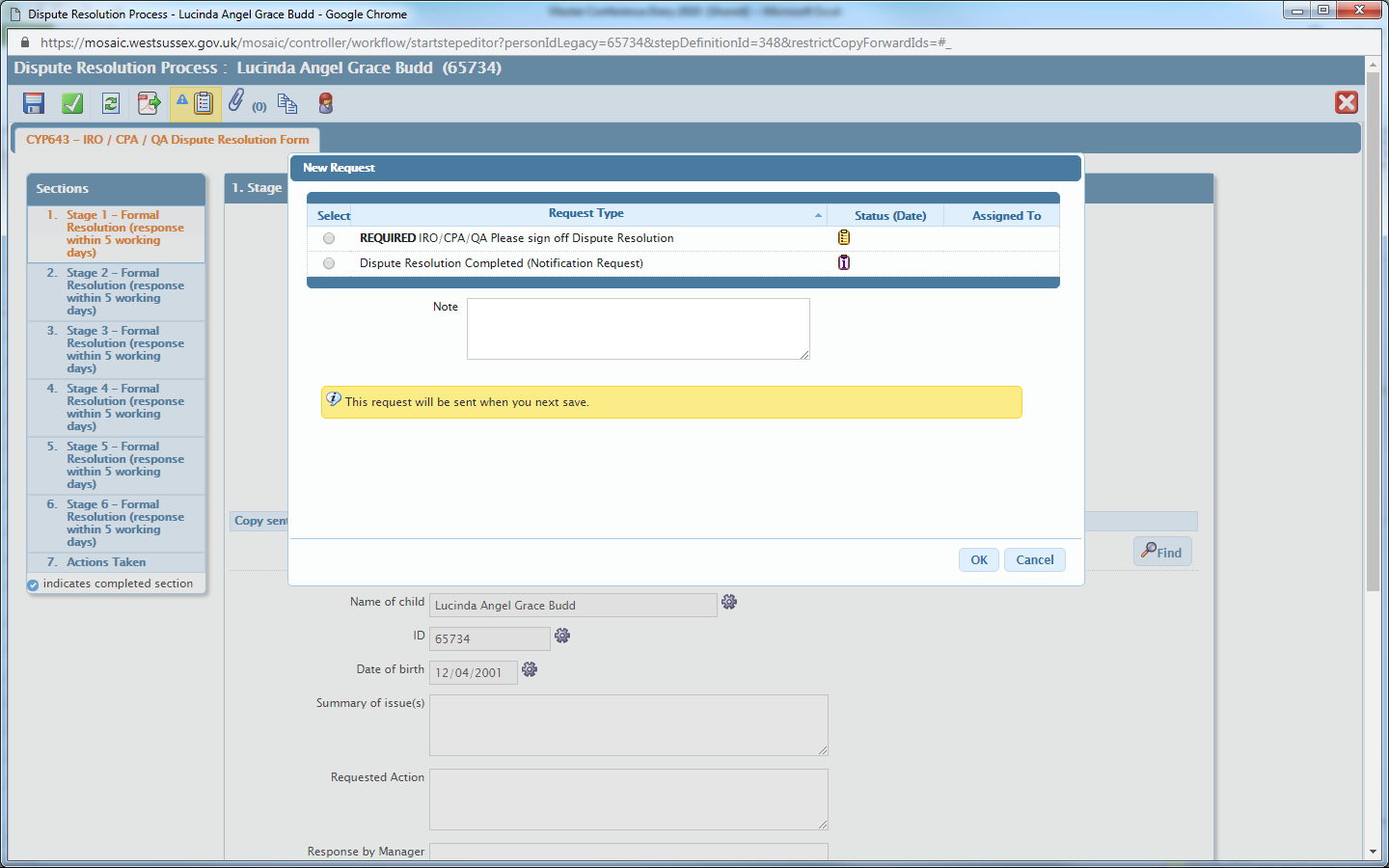 You will need to task to yourself, save the step and then complete.Once you have completed the task the go to ‘Section 7’Once here you can select the outcome ‘Issues Resolution Concluded’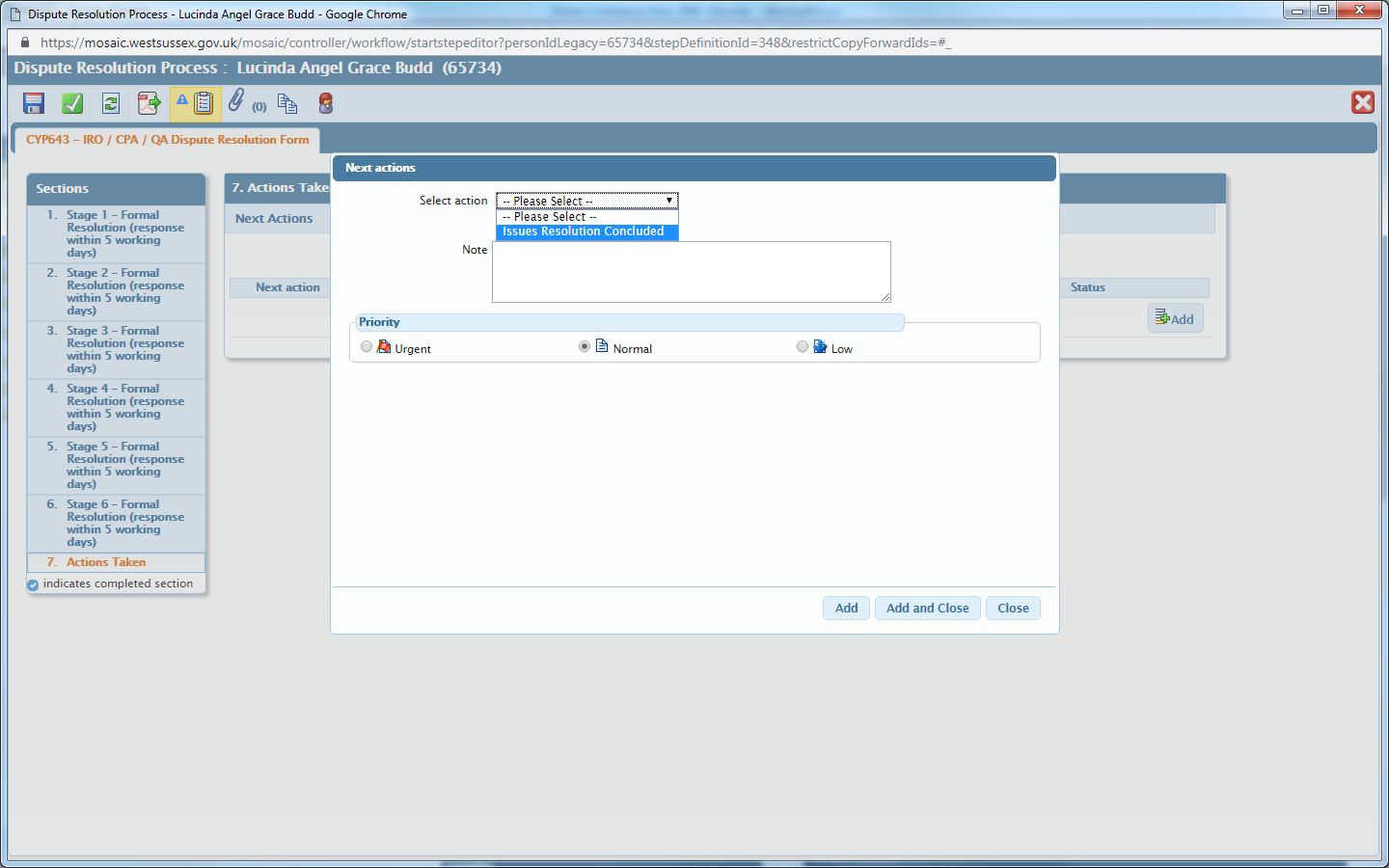 ‘Add and close’, then ‘Complete’.This will complete the step.